附件1106年度全民國防左營軍區故事館徵文比賽報名表暨投稿作品106年度全民國防左營軍區故事館徵文比賽報名表暨投稿作品106年度全民國防左營軍區故事館徵文比賽報名表暨投稿作品106年度全民國防左營軍區故事館徵文比賽報名表暨投稿作品106年度全民國防左營軍區故事館徵文比賽報名表暨投稿作品106年度全民國防左營軍區故事館徵文比賽報名表暨投稿作品投稿者姓名投稿者姓名曾韻真學校舊城國小舊城國小出生年月日出生年月日民國  年  月  日班級6年1班6年1班法定代理人(姓名及稱謂)法定代理人(姓名及稱謂)投稿組別國小高年級組國小高年級組聯絡方式(市話、手機號碼及E-Mail；如為法定代理人請加註說明)聯絡方式(市話、手機號碼及E-Mail；如為法定代理人請加註說明)市　　話：手機號碼：　　　　　　　　　　　　　(無則免填)Ｅ-Ｍail：市　　話：手機號碼：　　　　　　　　　　　　　(無則免填)Ｅ-Ｍail：市　　話：手機號碼：　　　　　　　　　　　　　(無則免填)Ｅ-Ｍail：市　　話：手機號碼：　　　　　　　　　　　　　(無則免填)Ｅ-Ｍail：通信住址(寄發得獎者書面通知用，請務必詳實填寫)通信住址(寄發得獎者書面通知用，請務必詳實填寫)左營軍區故事館參觀照片左營軍區故事館參觀照片左營軍區故事館參觀照片左營軍區故事館參觀照片左營軍區故事館參觀照片左營軍區故事館參觀照片說明：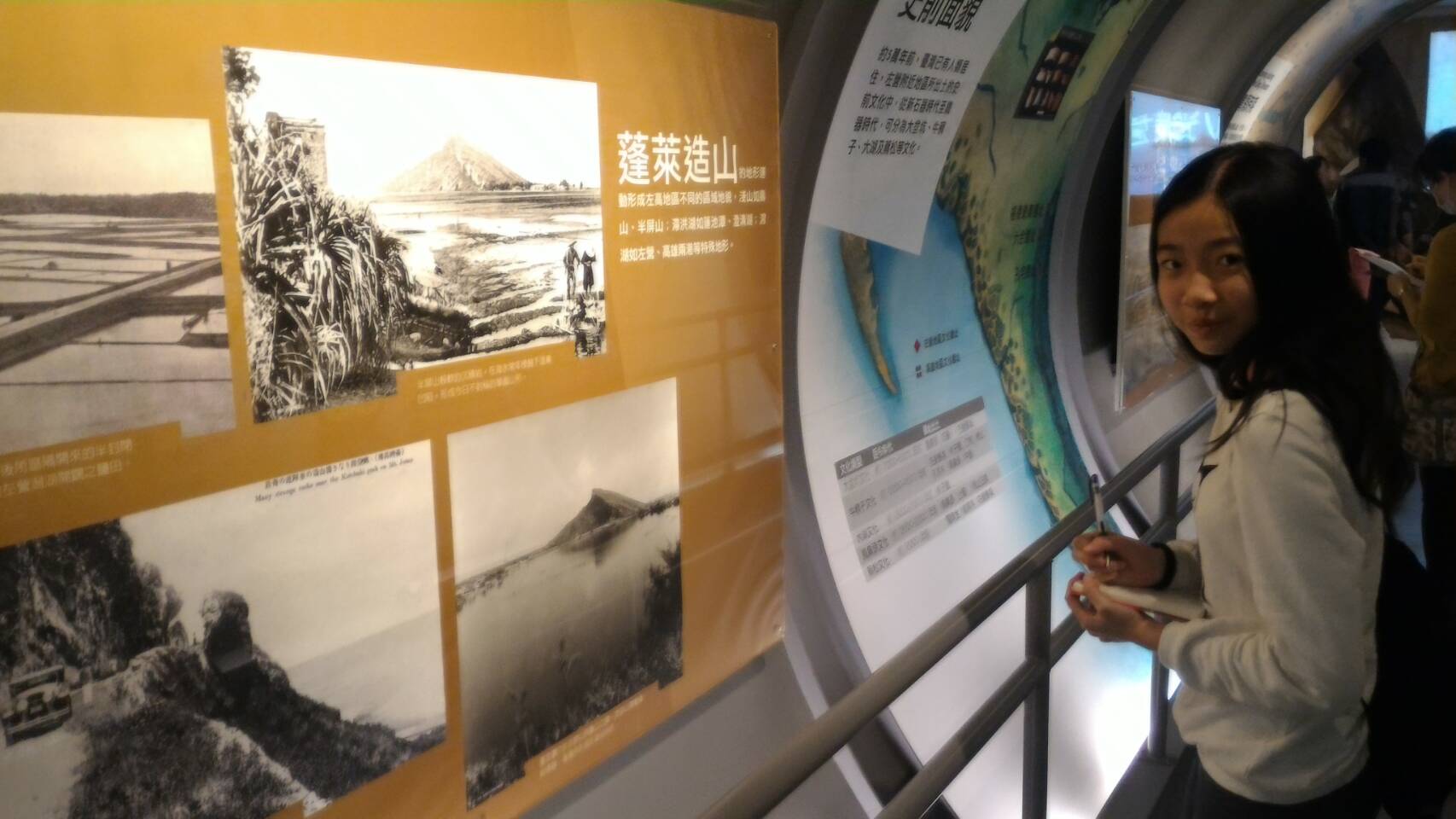 說明：說明：說明：說明：說明：投稿題目：參觀「左營軍區故事館」有感投稿題目：參觀「左營軍區故事館」有感投稿題目：參觀「左營軍區故事館」有感投稿題目：參觀「左營軍區故事館」有感我從來不去探究海軍為我們貢獻了什麼？為什麼左營古蹟上殘留著彈殼？為什麼日本偷襲珍珠港，美軍會轟到台灣來？社會課本上為什麼說美軍和日軍對我們有貢獻？在踏進左營軍區故事館前，這些問題一直困惑著我。走進左營軍區故事館，在微暗的光照射下，和藹的解說人員招著手，要我們加快腳步前往模型圖台，觀看幾十分鐘的短片。短片訴說著，有一家五口，父親是海軍，在父親生日那天，一家人雖然享受著美食佳餚，但父親卻不在場。臨睡前，母親告訴孩子，在學校要多陪伴父親殉職的同學，短片落幕的同時，我不禁思考著：「為什麼有那麼多人的父親是海軍？」短片結束，燈光亮了起來，左營模型圖台出現在眼前，我發現蓮池潭離海邊真的很近。在日據時代，日本將左營作為南進基地，西元1937年將萬丹港（左營舊名）改建成占地3000多萬坪的軍事基地。為了興建車站在桃子園，原本是眷村的桃子園，只好遷村。西元1941年日本偷襲珍珠港，美國向日本宣戰，從西元1943年起至日本投降止，空襲台灣達15000多次，偷襲目標多為港口、機場、燃料廠、兵營等地為主。抗戰勝利後，海軍第二司令李世甲少將負責修復軍港。民國38年開始整建計畫，同年五月海軍總司令遷駐左營。總司令杜永清為了解決眷村子弟教育問題，成立了海軍子弟學校—海清初級中學及永清國民小學。原來軍人並不是我們想像中那麼的冷酷、無情，而是充滿了溫暖。西元1951年因韓戰爆發，美軍來台協助，因而建立各種軍備設施，至西元1979年美軍才撤離台灣。台、美28年的合作，美軍所留下的勳績、貢獻成為台灣重要的軍事發展。聽完解說，心中湧起的是：「我們對日軍和美軍真的是又愛又恨啊！」透過這次參觀，發現許多身為軍人的父親，為了保衛後代，犧牲與家人團聚，為了拚命的捍衛家園，錯過了陪伴子女成長。遇到天災時，軍人會奮力救災、協助災民重建國家，他們用生命來完成使命，軍人不惜一切的付出，實在令我敬佩，相信櫥窗內的勳章也記載著軍人對國家的赤誠。回眸一瞥，左營軍區故事館，似乎比以前更加耀眼，在太陽的照耀下，船錨似乎也閃爍著海軍英勇的光輝。我從來不去探究海軍為我們貢獻了什麼？為什麼左營古蹟上殘留著彈殼？為什麼日本偷襲珍珠港，美軍會轟到台灣來？社會課本上為什麼說美軍和日軍對我們有貢獻？在踏進左營軍區故事館前，這些問題一直困惑著我。走進左營軍區故事館，在微暗的光照射下，和藹的解說人員招著手，要我們加快腳步前往模型圖台，觀看幾十分鐘的短片。短片訴說著，有一家五口，父親是海軍，在父親生日那天，一家人雖然享受著美食佳餚，但父親卻不在場。臨睡前，母親告訴孩子，在學校要多陪伴父親殉職的同學，短片落幕的同時，我不禁思考著：「為什麼有那麼多人的父親是海軍？」短片結束，燈光亮了起來，左營模型圖台出現在眼前，我發現蓮池潭離海邊真的很近。在日據時代，日本將左營作為南進基地，西元1937年將萬丹港（左營舊名）改建成占地3000多萬坪的軍事基地。為了興建車站在桃子園，原本是眷村的桃子園，只好遷村。西元1941年日本偷襲珍珠港，美國向日本宣戰，從西元1943年起至日本投降止，空襲台灣達15000多次，偷襲目標多為港口、機場、燃料廠、兵營等地為主。抗戰勝利後，海軍第二司令李世甲少將負責修復軍港。民國38年開始整建計畫，同年五月海軍總司令遷駐左營。總司令杜永清為了解決眷村子弟教育問題，成立了海軍子弟學校—海清初級中學及永清國民小學。原來軍人並不是我們想像中那麼的冷酷、無情，而是充滿了溫暖。西元1951年因韓戰爆發，美軍來台協助，因而建立各種軍備設施，至西元1979年美軍才撤離台灣。台、美28年的合作，美軍所留下的勳績、貢獻成為台灣重要的軍事發展。聽完解說，心中湧起的是：「我們對日軍和美軍真的是又愛又恨啊！」透過這次參觀，發現許多身為軍人的父親，為了保衛後代，犧牲與家人團聚，為了拚命的捍衛家園，錯過了陪伴子女成長。遇到天災時，軍人會奮力救災、協助災民重建國家，他們用生命來完成使命，軍人不惜一切的付出，實在令我敬佩，相信櫥窗內的勳章也記載著軍人對國家的赤誠。回眸一瞥，左營軍區故事館，似乎比以前更加耀眼，在太陽的照耀下，船錨似乎也閃爍著海軍英勇的光輝。我從來不去探究海軍為我們貢獻了什麼？為什麼左營古蹟上殘留著彈殼？為什麼日本偷襲珍珠港，美軍會轟到台灣來？社會課本上為什麼說美軍和日軍對我們有貢獻？在踏進左營軍區故事館前，這些問題一直困惑著我。走進左營軍區故事館，在微暗的光照射下，和藹的解說人員招著手，要我們加快腳步前往模型圖台，觀看幾十分鐘的短片。短片訴說著，有一家五口，父親是海軍，在父親生日那天，一家人雖然享受著美食佳餚，但父親卻不在場。臨睡前，母親告訴孩子，在學校要多陪伴父親殉職的同學，短片落幕的同時，我不禁思考著：「為什麼有那麼多人的父親是海軍？」短片結束，燈光亮了起來，左營模型圖台出現在眼前，我發現蓮池潭離海邊真的很近。在日據時代，日本將左營作為南進基地，西元1937年將萬丹港（左營舊名）改建成占地3000多萬坪的軍事基地。為了興建車站在桃子園，原本是眷村的桃子園，只好遷村。西元1941年日本偷襲珍珠港，美國向日本宣戰，從西元1943年起至日本投降止，空襲台灣達15000多次，偷襲目標多為港口、機場、燃料廠、兵營等地為主。抗戰勝利後，海軍第二司令李世甲少將負責修復軍港。民國38年開始整建計畫，同年五月海軍總司令遷駐左營。總司令杜永清為了解決眷村子弟教育問題，成立了海軍子弟學校—海清初級中學及永清國民小學。原來軍人並不是我們想像中那麼的冷酷、無情，而是充滿了溫暖。西元1951年因韓戰爆發，美軍來台協助，因而建立各種軍備設施，至西元1979年美軍才撤離台灣。台、美28年的合作，美軍所留下的勳績、貢獻成為台灣重要的軍事發展。聽完解說，心中湧起的是：「我們對日軍和美軍真的是又愛又恨啊！」透過這次參觀，發現許多身為軍人的父親，為了保衛後代，犧牲與家人團聚，為了拚命的捍衛家園，錯過了陪伴子女成長。遇到天災時，軍人會奮力救災、協助災民重建國家，他們用生命來完成使命，軍人不惜一切的付出，實在令我敬佩，相信櫥窗內的勳章也記載著軍人對國家的赤誠。回眸一瞥，左營軍區故事館，似乎比以前更加耀眼，在太陽的照耀下，船錨似乎也閃爍著海軍英勇的光輝。我從來不去探究海軍為我們貢獻了什麼？為什麼左營古蹟上殘留著彈殼？為什麼日本偷襲珍珠港，美軍會轟到台灣來？社會課本上為什麼說美軍和日軍對我們有貢獻？在踏進左營軍區故事館前，這些問題一直困惑著我。走進左營軍區故事館，在微暗的光照射下，和藹的解說人員招著手，要我們加快腳步前往模型圖台，觀看幾十分鐘的短片。短片訴說著，有一家五口，父親是海軍，在父親生日那天，一家人雖然享受著美食佳餚，但父親卻不在場。臨睡前，母親告訴孩子，在學校要多陪伴父親殉職的同學，短片落幕的同時，我不禁思考著：「為什麼有那麼多人的父親是海軍？」短片結束，燈光亮了起來，左營模型圖台出現在眼前，我發現蓮池潭離海邊真的很近。在日據時代，日本將左營作為南進基地，西元1937年將萬丹港（左營舊名）改建成占地3000多萬坪的軍事基地。為了興建車站在桃子園，原本是眷村的桃子園，只好遷村。西元1941年日本偷襲珍珠港，美國向日本宣戰，從西元1943年起至日本投降止，空襲台灣達15000多次，偷襲目標多為港口、機場、燃料廠、兵營等地為主。抗戰勝利後，海軍第二司令李世甲少將負責修復軍港。民國38年開始整建計畫，同年五月海軍總司令遷駐左營。總司令杜永清為了解決眷村子弟教育問題，成立了海軍子弟學校—海清初級中學及永清國民小學。原來軍人並不是我們想像中那麼的冷酷、無情，而是充滿了溫暖。西元1951年因韓戰爆發，美軍來台協助，因而建立各種軍備設施，至西元1979年美軍才撤離台灣。台、美28年的合作，美軍所留下的勳績、貢獻成為台灣重要的軍事發展。聽完解說，心中湧起的是：「我們對日軍和美軍真的是又愛又恨啊！」透過這次參觀，發現許多身為軍人的父親，為了保衛後代，犧牲與家人團聚，為了拚命的捍衛家園，錯過了陪伴子女成長。遇到天災時，軍人會奮力救災、協助災民重建國家，他們用生命來完成使命，軍人不惜一切的付出，實在令我敬佩，相信櫥窗內的勳章也記載著軍人對國家的赤誠。回眸一瞥，左營軍區故事館，似乎比以前更加耀眼，在太陽的照耀下，船錨似乎也閃爍著海軍英勇的光輝。（表格請自行延伸）（表格請自行延伸）（表格請自行延伸）（表格請自行延伸）